                          CHAPTER 12 KNIVES AND SMALLWARES NOTE GUIDEMatching Bench scraper		______removes scales from fishBowl scraper 		______ scissor-like utensil to pick up and handle solid foodChannel Knife		______ pipe out frosting, creams or pureed food 	Peeler			______ weigh dry ingredientsGrater			______ round-tipped tool to level dry ingredients or ice cakesZester			______ precise scale, measure weight, US and metricBakers rolling pin	______ remove foam from stock or soup, flat head with holesClassic rolling pin	______scrape material off of work space, metal bladeFrench rolling pin	______ measure recipe ingredients ¼ ounce to 2 pounds Pizza cutter		______ scraper to fold ingredients together, scrape sides of bowlFish Scaler		______ used to puree food and several grating screensCorer			______ wedge spatula to life out and serve pie piecesParisienne Scoop	______ shaped like a drum and remove solids from pureeCan opener		______ cuts a thick layer from fruit and vegetablesKitchen shears	______ solid, perforated or slotted stainless steelPastry Bag		______ kitchen fork to lift items onto platePastry Brush		______ pieces of cooked food pressed thru sheet of small holesPiping Tools		______ cuts lengthwise groovesChina Cap		______whisk to mix, beat and stir foodColander		______shreds small pieces of outer peel of citrus fruitsStrainer		______pastry wheel and cuts rolled out dough Sandwich spreader	______ends are tapered to flatten or shape doughOffset spatula		______cut butcher’s twine or string and grapes into clustersStraight spatula	______flexible piece of rubber or plastic,  cut and separate doughFood Mill		______remove core of apples or pearsRicer			______straight cylinder to roll over pastryTamis/drum sieve	______mounted onto utility table to open large cansCheesecloth		______melon baller  and cuts round shapes from soft fruitsFunnel			______stands on metal feet and drains liquid while retaining solidsSieve			______shredder to grate food into fine piecesWire whip		______strains pasta or vegetables and shaped like a bowlSkimmer		______brush egg wash, melted butter, glazes onto baked goodsRubber spatula	______light mesh gauze to strain liquid or bundle herbsCook’s Fork		______decorative tips, piping bags and pressesTongs			______long, narrow tool to frost cakes or spread layer of batterSpoons		______cone-shaped strainer for soups or stock or other liquidsPie Server		______sifter to combine and aerate food productPortion Scale		______two handles attached to a center dowel to shape dough Digital electric Scale	______short, stubby spatula to spread condiments Baker’s Scale		______ pour liquids from a larger container to a smaller oneMatching1.  Bimetallic stemmed thermometer  ______ similar to liquid measuring cups but bigger	      2. Thermocouple			       _____large pot for preparing stock, some have spigots      3. Ladle				       ______ lower pot holds boiling water,upper pot melting      4. Portion Scoop			       ______ small, round  cups or molds      5. Measuring Cups		       ______straight sides, variety of sizes and shapes      6. Measuring Spoons		       _____ heavy thick pan to pan fry vegetables or meat      7. Volume Measures		       ______ very shallow pan one inch deep
      8.  Brazier				      ______holds prepared food, steam table, baking      9.  Double Boiler			      ______portion out liquids, measure fluid ounces     10. Saucepot			      ______long narrow metal pan, perforated rack     11. Stockpot			      ______ slope sided thin metal for quick heating     12. Cake Pan			      ______ wide bottom, poaching, pan frying, stir frying     13. Springform Pan		      ______ check temp of large food for 15 seconds     14. Muffin Tin			      ______ shallow skillet, create crepes     15. Hotel Pan			      ______ rondeau, braise meat and vegetables     16. Roasting Pan			      ______scoop out soft foods,short handle measuring      17. Sheet Pan			      ______ medium height, straight sides,general cooking     18. Cast Iron skillet		      ______ shallow rectangular pan,medium high sides     19. Saute Pan			      ______ check temperature of thick or thin food      20. Sauce  Pan			      ______ two-part spring-loaded baking pan     21. Sautoir				      ______ measuring dry goods and liquids     22. Wok				      ______ Asian cooking, easy to toss or stir food     23. Fish Poacher			      ______ more shallow than stock pot to prepare soup     24. Crepe Pan			      ______ measure small quantities of spices or liquids Care of Pots and Pans1.  Aluminum you should _______ wash in _________ water with ___________ cleaner.2. Chrome pots you should wash in _________ water with ______  and __________ cleaner.3. Copper pans you should use a ______________ cleaner to remove _____________ before     washing.4.Cast iron pots should be washed in _________ water with ___________ detergent and    _________ dry.  Re-apply thin layer of _____.5. Stainless steel pots should be washed in hot _________ water and ________ thoroughly     and _____ dry.6.  Nonstick coating pans you should use a plastic ________ scrubber to avoid ____________.     You should ________ all _________ from bottom of pan so _______ not _______.7.   Knives are the most widely used kitchen equipment.  Fill in blanks for parts of a knife.A knife has two main parts, a ____________ and ___________.A forged blade has a _________ piece of heated __________.____________ on a ___________________ with a ________________________________ into correct __________.8.  A stamped blade has a ____________ blade from ___________ of milled __________.9.   Parts of a knife.  Explain each part.The tip is used for __________ work and __________,__________ and _________.The cutting edge is the ____________ of the _________, between ______ and _____. The edges are flat _________ and _____________.The edges are _________________,_________ ___________, _____________, _________ ___________.The spine is the _____ of the blade and a _____________________ edge.The heel is the _________ and ___________ part of the blade.  It can cut through the __________, __________ or  ________ ___________.     g. The bolster is the ________ of the blade and where the blade meets the ___________.     h. The tang is the metal from  ___________ through  ___________.     i. Full tang means as long as the ____________ handle and includes _______ _______ and           _____________.     j. Partial tang is for _________ work and includes _________ or ________ ___________.     k. The scales make up the ___________.     l.The rivets hold ___________ to _________.    m.The butt is the end of the ____________.10. Honing is regular _____________ to keep knives __________.11. Steel is a long ________ rod that is lightly __________ and ______________.      Steel removes_______________ _______ which dull the __________.      Knife returns to __________ shape and use steel ____________.Be able to label the parts of the knife.
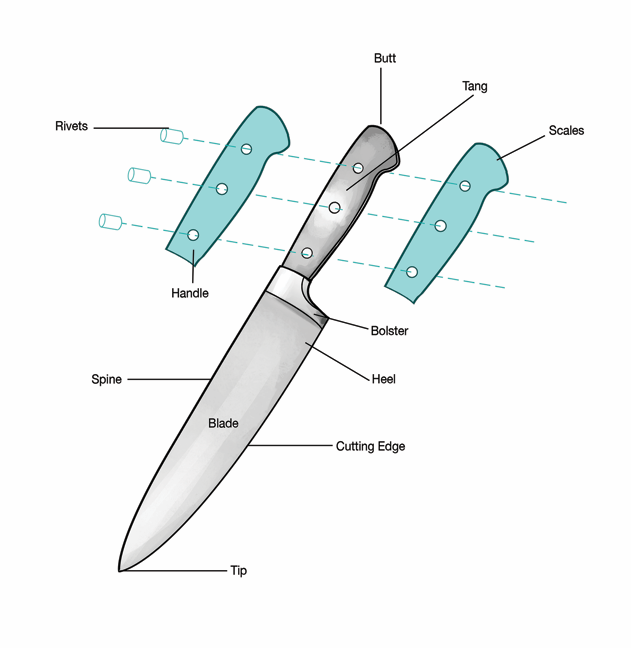 Matching Chef’s (French) Knife		_______slice cooked meat, blade can be 14 inchesCleaver			_______trim and pare fruits vegetables, small knifeSantoku			_______curved knife to cut beef steaks from loinBoning Knife			_______short sword, remove broken piecesSlicer				_______short, blunt point to shuck clamsSerrated Knife			_______All Purpose Knife,chopping, slicing, mincingParing Knife			_______short, stubby knife to shuck oystersTourne				_______separate raw meat from bone,thin, flexible blade	Steak Knife			_______slender, metal rod, sometimes flattenedClam Knife			_______heavy, rectangular knife,cut through boneOyster Knife			_______slender ceramic rod, ceramic and metal knivesCeramic Steel			_______Granton indented notches, release food easilyDiamond Steel		_______Bird’s beak, cut curved surfaces of vegetablesHoning Steel			_______long, thin serrated blade to slice breads and cakes15.  Knife care includes a sharpening stone. Fill in blanks.___________ and _________ edgesRemove __________ from ___________Use only when _________ does not _________.Knife held at _____ degree _______.Blade passes over _________ or ___________ stone._________ number of ________ on each _______.16. Proper care and use guidelines for knife use.  Fill in the blanks.Keep ___________ sharpened.Use only for ________ purposes.Keep _______ clean and ______Do not _______ knives in ___________.Never ________ or _________ with a knife.Do not _________ others using __________.Do not _________ a falling _________.Store in knife _________, ___________, or ___________.Do not ___________ someone __________ a __________.17.  Knife Basics include the following. Fill in blanks.Use _______ hand to ________ food.Other ___________ holds knife ____________.Two basic knife ________ are ___________  _________ and _________ _________.18.   The guiding hand is hand _________holding the ___________.The guiding hand __________ slippageThe guiding hand ____________ the ________ of the cut.19.  The claw grip is the most ________________.The claw grip ________fingers _______  toward _______. Make sure to hold ___________ well back. There are _____ classical ________ cuts.__________ timeUse proper __________-skill ______________Cutting ___________ should be ___________ and _____________Knife blade should be _____________ to cutting ___________.20.  MatchingLarge Dice		______1/4 inch thick slicesMedium Dice		______1/2 inch by ½ inch by ⅛ inchSmall Dice		______1/2 inch by ½ inch by ½ inchBrunoise		______football shaped, 7 equal sides,¾ inch diameterBatonnet		______3/4 inch by ¾ inch by ¾ inchesJulienne		______1/4 inch by ¼ inch by ¼ inchRondelle		______leafy vegetable stacked, 2 inches rolled tight, ⅛ inch wideDiagonal		______1/8 inch by ⅛ inch by ⅛ inchPaysanne		______1/4 inch by ¼ inch by 2 inchesChiffonade		______1/8 inch by ⅛ inch by 2 inchesTourne			______1/4 inch thick oval slices	
